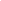 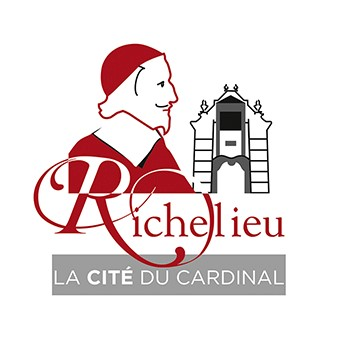 											Partie réservée au service  Enfance - Jeunesse											Dossier unique reçu par :											Le :DEMANDE D'INSCRIPTION aux services municipaux scolaireAnnée scolaire 2021-2022□ RESTAURATION SCOLAIRE      □ ACCUEIL PÉRISCOLAIRE(Dossier à remettre avant la 10 Août 2021 au responsable du site périscolaires ou au guichet de la mairie accompagné des documents obligatoires)	NOM : ____________________________________________________   PRENOM : ______________________________________________  F □  M □	Né(e) le : __________________________________________________  N° de sécurité sociale : _____________________________________	École : ________________________________________________________________________Niveau : _______________________________INFOS FAMILLEREGIME SOCIAL	□  Sécurité sociale	□   MSA	□  Autre	N° allocataire : ____________________________________	N° d'affiliation :	 □  Monsieur		□   MadameASSURANCE RESPONSABILITE CIVILE	Nom de la compagnie d'assurance : _________________________________________________________________________	N° de contrat : _________________________________________________________________	Fournir obligatoirement le document valide en cours.SERVICE DE RESTAURATIONLa facturation sera établie à : NOM ……………………………… PRENOM ……………………………………….Si vous souhaitez payer par prélèvement automatique, veuillez remplir le contrat de prélèvement (à demander en mairie ou aux accueils périscolaire) et cocher la case ci-contre : □Je certifie que les informations fournies sont exactes.□ 	Je m'engage à transmettre toutes les informations modifiant la présente fiche.□ 	Je déclare avoir pris connaissance du règlement intérieur et en accepter les conditions.Fait à : _____________________________________________ 	Le :                  /             / 2021													SIGNATURE :Année scolaire 2021/2022FICHE SANITAIREDE L'ENFANTDocument obligatoire et confidentielNOM : ____________________________________________________   PRENOM : ________________________________________________ F □  M □Né(e) le : __________________________________________________  N° de sécurité sociale : _____________________________________École : ________________________________________________________________________Niveau : _______________________________Personnes à contacter en cas d'urgence et/ou personnes autoriséesSi votre enfant à un P.A.I veuillez fournir ce dernier ainsi que les médicaments. (Boite de médicaments dans leur emballage d'origine marquée au nom de l'enfant avec la notice) OBSERVATION EVENTUELLE		_________________________________________________________________________________________________________________________________		_________________________________________________________________________________________________________________________________		_________________________________________________________________________________________________________________________________	Je certifie que les informations fournies sont exactes.	□ 	Je m'engage à transmettre toutes les informations modifiant la présente fiche.	□ 	J'autorise la prise en charge et le transport de mon enfant par les services d'urgence au centre hospitalier le plus proches Fait à : _____________________________________________ 	Le :                  /             / 2021													SIGNATURE :INFORMATION IMPORTANTELes informations recueillies sur ce formulaire sont destinées à inscrire votre enfant aux services périscolaire et de restauration scolaire, les informations bancaires seront utilisées pour procéder au règlement des repas et vos coordonnées/ contacts personnels nous permettront de vous joindre en cas d’urgence.Toutes ces informations sont conservées en interne dans nos services pendant la durée de scolarisation de votre enfant.Les données collectées peuvent être stockées sur notre serveur sécurisé ou dans un logiciel dont les données sont hébergées en France exclusivement.Les documents papiers contenant des données à caractère personnel devenus inutiles sont détruits en fin d’année civile suivant l’inscription.Conformément à la loi RGPD, vous pouvez exercer votre droit d’accès aux données vous concernant et les faire rectifier en contactant la mairie directement au 02.47.58.10.13 entre 8 h 30 et 17 h 00 du lundi au vendredi (sauf le mardi après-midi)NomPrénomAdresseMailTéléphone personnel / travailProfessionEmployeurAdresseResponsable légal 1Responsable légal 1Responsable légal 1Responsable légal 1Responsable légal 1Responsable légal 1Responsable légal 1Responsable légal 1□ MONSIEUR□ MADAMEResponsable légal 2Responsable légal 2Responsable légal 2Responsable légal 2Responsable légal 2Responsable légal 2Responsable légal 2Responsable légal 2□ MONSIEUR□ MADAMENomPrénomTéléphoneLien de parentéEn cas d'UrgenceAutorisé à venir chercher mon enfantResponsable légal 1Responsable légal 1Responsable légal 1Responsable légal 1Responsable légal 1Responsable légal 1□□Responsable légal 2Responsable légal 2Responsable légal 2Responsable légal 2Responsable légal 2Responsable légal 2□□AUTRES PERSONNESAUTRES PERSONNESAUTRES PERSONNESAUTRES PERSONNESAUTRES PERSONNESAUTRES PERSONNES□□□□□□Régime particulier ?□ non□ sans porc□ végétarienAllergie ?□ oui□ oui□ nonSi oui□ Médicamenteuses Précisez□ Médicamenteuses Précisez□Alimentaire PrécisezAsthme ?□ oui□ oui□ nonY a-t-il un Protocole Accueil Individualisé (P.A.I)□ oui□ oui□ nonL'enfant porte-il des lunettes□ oui□ oui□nonL'enfant porte-il un appareil dentaire□ oui□ oui□ non